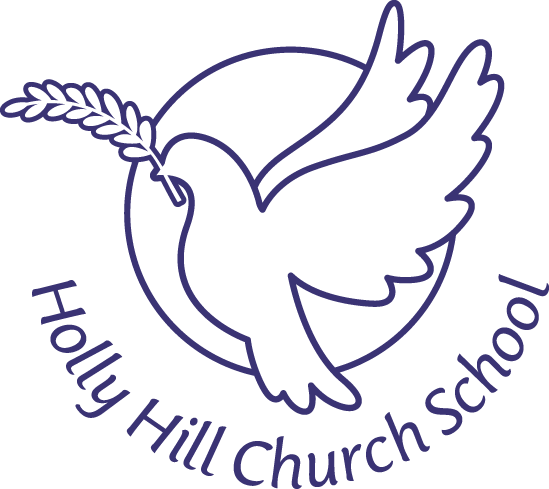 Privacy Notice (How we use Visitor information)Privacy notice for visitors to the school Under data protection law, individuals have a right to be informed about how the school uses any personal data that we hold about them. We comply with this right by providing ‘privacy notices’ (sometimes called ‘fair processing notices’) to individuals where we are processing their personal data. This privacy notice explains how we collect, store and use personal data about visitors to the school, in line with the General Data Protection Regulation (GDPR) and the Data Protection Act 2018. Holly Hill Church School, New Street, Rubery, Rednal, Birmingham, 45 0EU, are the ‘data controller’ for the purposes of data protection law. This means that we are responsible for deciding how we hold and use personal information about you.  Our data protection officer is Jo Robinson (contact details below). The personal data we hold Personal data that we may collect, use, store and share (when appropriate) about you includes, but is not restricted to: 	 Name Contact details  Information relating to your visit, e.g. your company or organisation name, arrival and departure time, car number plate Photographs for identification purposes for the duration of your visit CCTV images captured in school Information about any access arrangements you may need Information relating to safeguarding e.g. DBS checks Why we use this data We use this data to: Identify you and keep you safe while on the school site Keep pupils and staff safe Maintain accurate records of visits to the school Provide appropriate access arrangements Our lawful basis for using this data We only collect and use your personal data when the law allows us to. Most commonly, we process it where we need to comply with our legal obligation to keep our pupils and staff safe while on the school premises. Less commonly, we may also process your personal data in situations where: We need it to perform an official task in the public interest We have obtained consent to use it in a certain way We need to protect someone’s vital interests (save your life, or someone else’s) Where we have obtained consent, this consent can be withdrawn at any time. We will make this clear when we ask for consent, and explain how to withdraw it. Some of the reasons listed above for collecting and using personal information about you overlap, and there may be several grounds which justify our use of your data. Collecting this information Some of the information we collect from you is mandatory, and in some cases you can choose whether or not to provide the information to us. Whenever we seek to collect information from you, we make it clear whether you must provide this information (and if so, what the possible consequences are of not complying), or whether you have a choice. We will only collect the data that we need in order to fulfil our purposes, which are set out above.   Information is collected prior to visiting the school, on signing in using our Inventry signing in system, or via the school office. How we store this data  We will keep your personal data while you are visiting our school.  We may also keep it beyond this, if necessary, to comply with our legal obligations.  Our Records Management Policy and schedule sets out how long we keep information about visitors.  You can request a copy of our record retention schedule from our data protection officer whose contact details are at the end of this document. We have put in place appropriate security measures to prevent your personal information from being accidentally lost, used or accessed in an unauthorised way, altered or disclosed.   We will dispose of your personal data securely when we no longer need it. Data sharing We do not share information about visitors with any third party without consent unless the law and our policies allow us to do so. Where it is legally required or necessary (and it complies with data protection law) we may share personal information about visitors with: Our local authority – to meet our legal obligations to share certain information with it, such as where the visitor information is relevant to a safeguarding concern  The Department for Education Educators and examining bodies Ofsted Central and local government Our auditors Survey and research organisations Health authorities Security organisations Health and social welfare organisations Professional advisers and consultants Charities and voluntary organisations Police forces, courts, tribunals Professional bodies The organisation/company you are representing Your rights How to access the personal information we hold about you Individuals have a right to make a ‘subject access request’ to gain access to personal information that the school holds about them. If you make a subject access request, and if we do hold information about you, we will: Give you a description of it Tell you why we are holding and processing it, and how long we will keep it for Explain where we got it from, if not from you Tell you who it has been, or will be, shared with Let you know whether any automated decision-making is being applied to the data, and any consequences of this Give you a copy of the information in an intelligible form You may also have a right for your personal information to be transmitted electronically to another organisation in certain circumstances. If you would like to make a request, please contact our data protection officer. Your other rights regarding your data Under data protection law, individuals have certain rights regarding how their personal data is used and kept safe. You have the right to: Object to the use of your personal data if it would cause, or is causing, damage or distress Prevent your data being used to send direct marketing Object to the use of your personal data for decisions being taken by automated means (by a computer or machine, rather than a person) In certain circumstances, have inaccurate personal data corrected, deleted or destroyed, or restrict its processing Claim compensation for damages caused by a breach of the data protection regulations To exercise any of these rights, please contact our data protection officer. Complaints We take any complaints about our collection and use of personal information very seriously. If you think that our collection or use of personal information is unfair, misleading or inappropriate, or have any other concern about our data processing, please raise this with us in the first instance. To make a complaint, please contact our data protection officer. Alternatively, you can make a complaint to the Information Commissioner’s Office: Report a concern online at https://ico.org.uk/concerns/  Call 0303 123 1113 Or write to: Information Commissioner’s Office, Wycliffe House, Water Lane, Wilmslow, Cheshire, SK9 5AF Contact us If you have any questions, concerns or would like more information about anything mentioned in this privacy notice, please contact our data protection officer: Jo Robinson enquiry@hollyhill.bham.sch.uk or on 0121 675 8700 This notice is based on the Department for Education’s model privacy notices, amended for visitors and to reflect the way we use data in this school. 